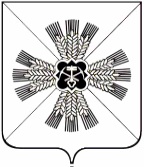 КЕМЕРОВСКАЯ ОБЛАСТЬАДМИНИСТРАЦИЯПРОМЫШЛЕННОВСКОГО МУНИЦИПАЛЬНОГО ОКРУГАПОСТАНОВЛЕНИЕот «_18_ » _июня 2021_ г. № _1154-П_пгт. ПромышленнаяОб отмене нормативных правовых актовВ целях привидения в соответствие с действующим законодательством:1. Отменить нормативные правовые акты:1.1. постановление ОТ 01.02.2017 № 5 Администрация Калинкинского сельского поселения (недействующий) Об утверждении отчета об исполнении бюджета Калинкинского сельского поселения за 2016 год;1.2. постановление ОТ 01.06.2015 № 31 Администрация Калинкинского сельского поселения (недействующий) Об утверждении административного регламента предоставления муниципальной услуги «Выдача выписки из похозяйственной книги о наличии у гражданина права на земельный участок на территории Калинкинского сельского поселения»;1.3. постановление ОТ 01.06.2016 № 16 Администрация Калинкинского сельского поселения (недействующий) О мерах по охране жизни людей на воде и охране общественного порядка в местах массового отдыха людей у воды в 2016 году;1.4. постановление ОТ 02.06.2010 № 10 Администрация Калинкинской сельской территории (недействующий) Об утверждении Административного регламента по предоставлению муниципальной услуги по выдаче справок, выписок из похозяйственных книг населенных пунктов Калинкинской сельской территории;1.5. постановление ОТ 02.07.2018 № 25 Администрация Калинкинского сельского поселения (недействующий) О комиссии по соблюдению требований к служебному поведению муниципальных служащих и урегулированию конфликта интересов администрации Калинкинского сельского поселения;1.6. постановление ОТ 02.07.2018 № 26 Администрация Калинкинского сельского поселения (недействующий) Об утверждении порядка уведомления муниципальным служащим представителя нанимателя (работодателя) о выполнении иной оплачиваемой работы;1.7. постановление ОТ 02.07.2018 № 27 Администрация Калинкинского сельского поселения (недействующий) Об утверждении Положения об участии муниципального служащего администрации Калинкинского сельского поселения в управлении политической партией, участии в съезде (конференции) или общем собрании иной общественной организации, жилищного, жилищно-строительного, гаражного кооперативов, садоводческого, огороднического, дачного потребительских кооперативов, товарищества собственников недвижимости, участие на безвозмездной основе в управлении указанными некоммерческими организациями (кроме политической партии) в качестве единоличного исполнительного органа или вхождении в состав их коллегиальных органов управления с разрешения представителя нанимателя (работодателя);1.8. постановление ОТ 02.12.2015 № 69 Администрация Калинкинского сельского поселения (недействующий) «О внесении изменений и дополнений в постановление администрации Калинкинского сельского поселения от 16.03.2015 № 12 «Об утверждении административного регламента по предоставлению муниципальной услуги «Предварительное согласование предоставления земельного участка»;1.9. постановление ОТ 02.12.2015 № 70 Администрация Калинкинского сельского поселения (недействующий) «О внесении изменений и дополнений в постановление администрации Калинкинского сельского поселения от 16.03.2015 № 13 «Об утверждении административного регламента по предоставлению муниципальной услуги «Предоставление земельных участков в аренду гражданам и юридическим лицам без проведения торгов»;1.10. постановление ОТ 02.12.2015 № 71 Администрация Калинкинского сельского поселения (недействующий) «О внесении изменений и дополнений в постановление администрации Калинкинского сельского поселения от 28.01.2015 № 5 «Об утверждении административного регламента предоставления муниципальных услуг «Присвоение, изменение и аннулирование адресов»;1.11. постановление ОТ 02.12.2015 № 71/1 Администрация Калинкинского сельского поселения (недействующий) О внесении изменений в муниципальную программу «Комплексное развитие и обеспечение устойчивого функционирования Калинкинского сельского поселения»;1.12. постановление ОТ 03.03.2011 № 4 Администрация Калинкинского сельского поселения (недействующий) Об утверждении Положения об организации снабжения населения твердым топливом (углем) в Калинкинском сельском поселении;1.13. постановление ОТ 03.03.2011 № 5 Администрация Калинкинского сельского поселения (недействующий) Об утверждении Положения о порядке предоставления субсидий юридическим лицам, индивидуальным предпринимателям, физическим лицам на возмещение убытков, возникших в результате применения регулируемых цен на уголь, реализуемый населению для отопления жилья на территории Калинкинского сельского поселения»;1.14. постановление ОТ 03.05.2017 № 21 Администрация Калинкинского сельского поселения (недействующий) Об отмене постановления администрации Калинкинского сельского поселения от 21.03.2017 № 13 «О порядке расходования субвенций из федерального бюджета на осуществление полномочий по первичному воинскому учёту на территории Калинкинского сельского поселения»;1.15. постановление ОТ 04.03.2019 № 9 Администрация Калинкинского сельского поселения (недействующий) О внесении изменений в постановление администрации Калинкинского сельского поселения от 24.12.2015 № 75 «Об утверждении административного регламента предоставления муниципальной услуги «Предоставление разрешения на осуществление земляных работ на территории Калинкинского сельского поселения»;1.16. постановление ОТ 04.04.2013 № 14 Администрация Калинкинского сельского поселения (недействующий) Об утверждении Порядка представления сведений лицами, замещающими должности руководителей муниципальных учреждений Калинкинского сельского поселения, претендующими на замещение должностей руководителей муниципальных учреждений Калинкинского сельского поселения, о своих доходах, об имуществе и обязательствах имущественного характера, а также о доходах, об имуществе и обязательствах имущественного характера своих супруга (супруги) и несовершеннолетних детей;1.17. постановление ОТ 04.04.2013 № 15 Администрация Калинкинского сельского поселения (недействующий) Об утверждении перечня сведений конфиденциального характера органа местного самоуправления Калинкинского сельского поселения;1.18. постановление ОТ 04.06.2012 № 9 Администрация Калинкинского сельского поселения (недействующий) Об утверждении Порядка проведения антикоррупционной экспертизы муниципальных нормативных правовых актов и проектов муниципальных нормативных правовых актов Калинкинского сельского поселения;1.19. постановление ОТ 05.03.2010 № 3 Администрация Калинкинской сельской территории (недействующий) Об утверждении Порядка организации в 2010 году дополнительных мероприятий по содействию занятости населения, направленных на снижение напряженности на рынке труда Калинкинской сельской территории;1.20. постановление ОТ 05.05.2016 № 13 Администрация Калинкинского сельского поселения (недействующий) Об утверждении Положения о сельском старосте;1.21. постановление ОТ 06.12.2013 № 37 Администрация Калинкинского сельского поселения (недействующий) О внесении изменений в постановление администрации Калинкинской сельской территории от 17.02.2011 № 1 «Об утверждении перечня должностей муниципальной службы Калинкинской сельской территории, при назначении на которые граждане и при замещении которых муниципальные служащие обязаны представлять сведения о своих доходах, об имуществе и обязательствах имущественного характера, а также сведения о доходах, об имуществе и обязательствах имущественного характера своих супруги (супруга) и несовершеннолетних детей;1.22. постановление ОТ 07.02.2018 № 5 Администрация Калинкинского сельского поселения (недействующий) Об утверждении адресной долгосрочной целевой Программы «Повышение безопасности дорожного движения на территории Калинкинского сельского поселения Промышленновского района Кемеровской области на 2018-2030 годы»;1.23. постановление ОТ 07.02.2018 № 7 Администрация Калинкинского сельского поселения (недействующий) Об утверждении Порядка составления, утверждения и ведения бюджетных смет администрации Калинкинского сельского поселения;1.24. постановление ОТ 07.04.2010 № 6 Администрация Калинкинской сельской территории (недействующий) Об утверждении административного регламента проведения проверок при осуществлении муниципального земельного контроля на территории Калинкинской сельской территории;1.25. постановление ОТ 07.04.2014 № 6 Администрация Калинкинского сельского поселения (недействующий) Об внесении изменений в Постановление об утверждении Положения о порядке исполнения бюджета Калинкинского сельского поселения по расходам и санкционирования оплаты денежных обязательств, подлежащих исполнению за счет бюджетных ассигнований по расходам бюджета поселения от 30.08.2014 № 26а;1.26. постановление ОТ 07.07.2015 № 37 Администрация Калинкинского сельского поселения (недействующий) Об утверждении состава и регламента работы согласительной комиссии при выполнении комплексных кадастровых работ на территории Калинкинского сельского поселения Промышленновского муниципального района;1.27. постановление ОТ 08.04.2014 № 7 Администрация Калинкинского сельского поселения (недействующий) Об утверждении положения об обработке и защите персональных данных в администрации Калинкинского сельского поселения, связанных с реализацией служебных или трудовых отношений;1.28. постановление ОТ 08.04.2016 № 9 Администрация Калинкинского сельского поселения (недействующий) Об установлении особого противопожарного режима на территории Калинкинского сельского поселения в 2016 г.;1.29. постановление ОТ 08.04.2019 № 11 Администрация Калинкинского сельского поселения (недействующий) Об утверждении Порядка определения мест сбора и накопления твердых коммунальных отходов на территории Калинкинского сельского поселения и Регламента создания и ведения реестра мест (площадок) накопления твердых коммунальных отходов на территории Калинкинского сельского поселения;1.30. постановление ОТ 08.12.2010 № 25 Администрация Калинкинского сельского поселения (недействующий) О принятии Административного регламента предоставления муниципальной услуги «Присвоение (уточнение) адресов объектам недвижимого имущества»;1.31. постановление ОТ 09.02.2017 № 8 Администрация Калинкинского сельского поселения (недействующий) Об утверждении административного регламента предоставления муниципальной услуги «Предоставление разрешения на условно-разрешенный вид использования земельного участка или объекта капитального строительства»;1.32. постановление ОТ 09.02.2017 № 9 Администрация Калинкинского сельского поселения (недействующий) Об утверждении административного регламента предоставления муниципальной услуги «Предоставление разрешения на отклонение от предельных параметров разрешенного строительства, реконструкции объектов капитального строительства»;1.33. постановление ОТ 09.08.2017 № 29 Администрация Калинкинского сельского поселения (недействующий) Об утверждении административного регламента предоставления муниципальной услуги «Выдача разрешения на вырубку зеленых насаждений»;1.34. постановление ОТ 10.07.2017 № 26 Администрация Калинкинского сельского поселения (недействующий) Об утверждении административного регламента предоставления муниципальной услуги «Присвоение адреса объекту капитального строительства»;1.35. постановление ОТ 11.01.2017 № 1 Администрация Калинкинского сельского поселения (недействующий) О создании группы общественного контроля по правильности применения нормативно-правовых актов в сфере жилищного законодательства и правильности начисления коммунальных услуг за ЖКУ;1.36. постановление ОТ 12.03.2015 № 7 Администрация Калинкинского сельского поселения (недействующий) О порядке расходования субвенций из федерального бюджета на осуществление полномочий по первичному воинскому учету на территории Калинкинского сельского поселения;1.37. постановление ОТ 12.03.2015 № 8 Администрация Калинкинского сельского поселения (недействующий) Об утверждении Оценки эффективности муниципальной программы Калинкинского сельского поселения за 2014г «Устойчивое развитие Калинкинского сельского поселения»;1.38. постановление ОТ 12.03.2015 № 9 Администрация Калинкинского сельского поселения (недействующий) Об утверждении Оценки эффективности муниципальной программы Калинкинского сельского поселения за 2014г «Развитие культуры в Калинкинском сельском поселении»;1.39. постановление ОТ 12.07.2018 № 29/1 Администрация Калинкинского сельского поселения (недействующий) О внесении изменений в постановление администрации Калинкинского сельского поселения от 07.02.2018 № 5 «Об утверждении адресной долгосрочной целевой Программы «Повышение безопасности дорожного движения на территории Калинкинского сельского поселения Промышленновского района Кемеровской области на 2018-2030 годы»;1.40. постановление ОТ 15.02.2016 № 3 Администрация Калинкинского сельского поселения (недействующий) Об утверждении административного регламента предоставления муниципальной услуги «Предоставление бесплатно земельных участков в собственность граждан и юридических лиц»;1.41. постановление ОТ 15.04.2015 № 22 Администрация Калинкинского сельского поселения (недействующий) «Об утверждении административного регламента исполнения муниципальной функции осуществления муниципального земельного контроля на территории Калинкинского сельского поселения в новой редакции»;1.42. постановление ОТ 15.04.2015 № 22а Администрация Калинкинского сельского поселения (недействующий) О внесении изменений в постановление № 33 от 20.11.2013 «Об утверждении муниципальной программы Устойчивое развитие Калинкинского сельского поселения на 2014-2016 гг»;1.43. постановление ОТ 15.04.2015 № 22б Администрация Калинкинского сельского поселения (недействующий) О внесении изменений в постановление № 34 от 20.11.2013 «Об утверждении муниципальной программы Развитие культуры в Калинкинском сельском поселения на 2014-2016 гг»;1.44. постановление ОТ 15.04.2015 № 23 Администрация Калинкинского сельского поселения (недействующий) О внесении изменений в постановление администрации Калинкинского сельского поселения от 24.12.2012 № 27 «Об утверждении административного регламента исполнения муниципальной функции осуществления муниципального жилищного контроля на территории Калинкинского сельского поселения»;1.45. постановление ОТ 15.09.2015 № 47 Администрация Калинкинского сельского поселения (недействующий) Об утверждении административного регламента предоставления муниципальной услуги «Предоставление разрешения на условно-разрешенный вид использования земельного участка или объекта капитального строительства, расположенного на территории Калинкинского сельского поселения, входящего в состав муниципального образования «Промышленновский муниципальный район»;1.46. постановление ОТ 15.09.2015 № 48 Администрация Калинкинского сельского поселения (недействующий) Об утверждении административного регламента предоставления муниципальной услуги «Предоставление разрешения на отклонение от предельных параметров разрешенного строительства, реконструкции объекта капитального строительства, расположенного на территории Калинкинского сельского поселения, входящего в состав муниципального образования «Промышленновский муниципальный район»;1.47. постановление ОТ 16.03.2015 № 11 Администрация Калинкинского сельского поселения (недействующий) Об утверждении административного регламента по предоставлению муниципальной услуги «Утверждение схемы расположения земельного участка или земельных участков на кадастровом плане территории»;1.48. постановление ОТ 16.03.2015 № 12 Администрация Калинкинского сельского поселения (недействующий) Об утверждении административного Регламента по предоставлению муниципальной услуги «Предварительное согласование предоставления земельного участка»;1.49. постановление ОТ 16.03.2015 № 13 Администрация Калинкинского сельского поселения (недействующий) Об утверждении административного регламента по предоставлению муниципальной услуги «Предоставление земельных участков в аренду гражданам и юридическим лицам без проведения торгов»;1.50. постановление ОТ 16.07.2013 № 22 Администрация Калинкинского сельского поселения (недействующий) О внесении изменений и дополнений в постановление администрации Калинкинского сельского поселения от 17.12.2012 № 22 «Об утверждении административного регламента исполнения муниципальной функции осуществления муниципального земельного контроля на территории Калинкинского сельского поселения»;1.51. постановление ОТ 17.02.2011 № 1 Администрация Калинкинского сельского поселения (недействующий) Об утверждении перечня должностей муниципальной службы Калинкинского сельского поселения, при назначении на которые граждане и при замещении которых муниципальные служащие обязаны представлять сведения о своих доходах, об имуществе и обязательствах имущественного характера, а также сведения о доходах, об имуществе и обязательствах имущественного характерасвоих супруги (супруга) и несовершеннолетних детей;1.52. постановление ОТ 17.02.2011 № 2 Администрация Калинкинского сельского поселения (недействующий) Об утверждении положения о проверке достоверности и полноты сведений о доходах, об имуществе и обязательствах имущественного характера, представляемых гражданами, претендующими на замещение должностей муниципальной службы, и муниципальными служащими Калинкинского сельского поселения;1.53. постановление ОТ 17.02.2011 № 3 Администрация Калинкинского сельского поселения (недействующий) Об утверждении Положения о комиссии по соблюдению требований к служебному поведению муниципальных служащих Калинкинского сельского поселения и урегулированию конфликта интересов;1.54. постановление ОТ 17.02.2016 № 4 Администрация Калинкинского сельского поселения (недействующий) Об утверждении административного регламента предоставления муниципальной услуги «Прием заявлений о проведении аукциона на право заключения договора на размещение нестационарного торгового объекта без предоставления земельного участка или установления сервитута»;1.55. постановление ОТ 17.02.2016 № 5 Администрация Калинкинского сельского поселения (недействующий) Об утверждении порядка уведомления представителя нанимателя (работодателя) муниципальными служащими администрации Калинкинского сельского поселения о возникновении личной заинтересованности, которая приводит или может привести к конфликту интересов;1.56. постановление ОТ 17.03.2014 № 4 Администрация Калинкинского сельского поселения (недействующий) Об утверждении Порядка осуществления и муниципального финансового контроля;1.57. постановление ОТ 17.04.2015 № 24 Администрация Калинкинского сельского поселения (недействующий) «Об отмене постановления от 30.03.2015 № 19 «О введении временных ограничений движения транспортных средств по автомобильным дорогам муниципального значения»;1.58. постановление ОТ 17.12.2012 № 22 Администрация Калинкинского сельского поселения (недействующий) Об утверждении административного регламента исполнения муниципальной функции осуществления муниципального земельного контроля на территории Калинкинского сельского поселения;1.59. постановление ОТ 18.02.2013 № 2 Администрация Калинкинского сельского поселения (недействующий) Об оповещении населения о чрезвычайных ситуациях;1.60. постановление ОТ 18.02.2013 № 3 Администрация Калинкинского сельского поселения (недействующий) Об утверждении Положения о порядке привлечения граждан для участия в добровольной пожарной охране на территории Калинкинского сельского поселения;1.61. постановление ОТ 19.10.2017 № 35 Администрация Калинкинского сельского поселения (недействующий) О внесении изменений в постановление администрации Калинкинского сельского поселения от 21.03.2017 № 13/1 «Об утверждении Перечня должностей муниципальной службы Калинкинского сельского поселения, при назначении на которые граждане и при замещении которых муниципальные служащие обязаны представлять сведения о своих доходах, об имуществе и обязательствах имущественного характера, а также сведения о доходах, расходах об имуществе и обязательствах имущественного характера своих супруги (супруга) и несовершеннолетних детей»;1.62. постановление ОТ 19.11.2010 № 20 Администрация Калинкинского сельского поселения (недействующий) О согласовании предельного уровня издержек обращения на 2011 год;1.63. постановление ОТ 20.02.2012 № 7 Администрация Калинкинского сельского поселения (недействующий) Об утверждении порядка оценки бюджетной, социальной и экономической эффективности предоставленных (планируемых к предоставлению) налоговых льгот на территории Калинкинского сельского поселения;1.64. постановление ОТ 20.02.2013 № 5 Администрация Калинкинского сельского поселения (недействующий) О порядке утверждения перечней информации и обеспечения доступа к информации о деятельности органов местного самоуправления Калинкинского сельского поселения;1.65. постановление ОТ 20.02.2013 № 6 Администрация Калинкинского сельского поселения (недействующий) Об утверждении перечня информации о деятельности органов местного самоуправления Калинкинского сельского поселения, размещаемой н официальном сайте Калинкинского сельского поселения в сети «Интернет»;1.66. постановление ОТ 20.02.2013 № 7 Администрация Калинкинского сельского поселения (недействующий) Об утверждении порядка организации доступа к информации о деятельности администрации Калинкинского сельского поселения;1.67. постановление ОТ 21.03.2017 № 12 Администрация Калинкинского сельского поселения (недействующий) Об утверждении Программы оздоровления муниципальных финансов Калинкинского сельского поселения на 2017-2019 годы;1.68. постановление ОТ 21.03.2017 № 13 Администрация Калинкинского сельского поселения (недействующий) О порядке расходования субвенций из федерального бюджета на осуществление полномочий по первичному воинскому учету на территории Калинкинского сельского поселения;1.69. постановление ОТ 21.03.2017 № 13/1 Администрация Калинкинского сельского поселения (недействующий) Об утверждении Перечня должностей муниципальной службы Калинкинского сельского поселения, при назначении на которые граждане и при замещении которых муниципальные служащие обязаны представлять сведения о своих доходах, об имуществе и обязательствах имущественного характера, а также сведения о доходах, расходах об имуществе и обязательствах имущественного характера своих супруги (супруга) и несовершеннолетних детей;1.70. постановление ОТ 22.02.2013 № 10 Администрация Калинкинского сельского поселения (недействующий) О внесении изменений в Постановление администрации Калинкинского сельского поселения № 10 от 02.06.2010 «Об утверждении Административного регламента по предоставлению муниципальной услуги по выдаче справок, выписок из похозяйственных книг населенных пунктов Калинкинской сельской территории»;1.71. постановление ОТ 22.02.2013 № 11 Администрация Калинкинского сельского поселения (недействующий) О внесении изменений в Постановление администрации Калинкинского сельского поселения № 25 от 08.12.2010 «О принятии Административного регламента предоставления муниципальных услуг «Присвоение (уточнение) адресов объектам недвижимого имущества»;1.72. постановление ОТ 22.02.2013 № 8 Администрация Калинкинского сельского поселения (недействующий) О порядке разработки и утверждения административных регламентов предоставления муниципальных услуг;1.73. постановление ОТ 22.02.2013 № 9 Администрация Калинкинского сельского поселения (недействующий) О порядке формирования и ведения реестра муниципальных услуг Калинкинского сельского поселения;1.74. постановление ОТ 22.02.2017 № 10 Администрация Калинкинского сельского поселения (недействующий) Об утверждении административного регламента предоставления муниципальной услуги «Присвоение адреса объекту капитального строительства»;1.75. постановление ОТ 22.11.2005 № 11 Администрация Калинкинской сельской территории (недействующий) Об утверждении положения о бюджетном процессе в Калинкинской сельской территории;1.76. постановление ОТ 22.11.2015 № 63 Администрация Калинкинского сельского поселения (недействующий) Об утверждении административного регламента по предоставлению муниципальной услуги «Предоставление земельных участков гражданам для индивидуального жилищного строительства, ведения личного подсобного хозяйства в границах населенного пункта, садоводства, дачного хозяйства, гражданам и крестьянским (фермерским) хозяйствам для осуществления крестьянским (фермерским) хозяйством его деятельности»;1.77. постановление ОТ 22.12.2015 № 72 Администрация Калинкинского сельского поселения (недействующий) Об утверждении Положения о порядке исполнения бюджета Калинкинского сельского поселения по расходам и санкционирования оплаты денежных обязательств, подлежащих исполнению за счет бюджетных ассигнований по расходам бюджета поселения;1.78. постановление ОТ 22.12.2015 № 73 Администрация Калинкинского сельского поселения (недействующий) «О внесении изменений и дополнений в постановление администрации Калинкинского сельского поселения от 15.09.2015 № 47 «Об утверждении административного регламента предоставления муниципальной услуги «Предоставление разрешения на условно разрешенный вид использования земельного участка или объекта капитального строительства, расположенного на территории Калинкинского сельского поселения, входящего в состав муниципального образования «Промышленновский муниципальный район»;1.79. постановление ОТ 22.12.2015 № 74 Администрация Калинкинского сельского поселения (недействующий) «О внесении изменений и дополнений в постановление администрации Калинкинского сельского поселения от 15.09.2015 № 48 «Об утверждении административного регламента предоставления муниципальной услуги «Предоставление разрешения на отклонение от предельных параметров разрешенного строительства, реконструкции объекта капитального строительства, расположенного на территории Калинкинского сельского поселения, входящего в состав муниципального образования «Промышленновский муниципальный район»;1.80. постановление ОТ 24.12.2012 № 27 Администрация Калинкинского сельского поселения (недействующий) Об утверждении административного регламента исполнения муниципальной функции осуществления муниципального жилищного контроля на территории Калинкинского сельского поселения;1.81. постановление ОТ 24.12.2012 № 28 Администрация Калинкинского сельского поселения (недействующий) Об утверждении административного регламента исполнения муниципальной функции осуществления муниципального контроля за сохранностью автомобильных дорог местного значения в границах Калинкинского сельского поселения;1.82. постановление ОТ 24.12.2015 № 75 Администрация Калинкинского сельского поселения (недействующий) Об утверждении административного регламента предоставления муниципальной услуги «Предоставление разрешения на осуществление земляных работ на территории Калинкинского сельского поселения, входящего в состав муниципального образования «Промышленновский муниципальный район»;1.83. постановление ОТ 25.02.2015 № 6 Администрация Калинкинского сельского поселения (недействующий) О внесении изменений в постановление Администрации Калинкинского сельского поселения от 12.09.2012 № 16 Об утверждении перечня автомобильных дорог Калинкинского сельского поселения;1.84. постановление ОТ 25.03.2015 № 18 Администрация Калинкинского сельского поселения (недействующий) Об установлении особого противопожарного режима на территории Калинкинского сельского поселения в 2015 г.;1.85. постановление ОТ 25.03.2016 № 7 Администрация Калинкинского сельского поселения (недействующий) «О внесении изменений и дополнений в постановление администрации Калинкинского сельского поселения от 20.02.2012 № 7 «Об утверждении порядка оценки бюджетной, социальной и экономической эффективности предоставленных (планируемых к предоставлению) налоговых льгот на территории Калинкинского сельского поселения»;1.86. постановление ОТ 25.03.2016 № 7/1 Администрация Калинкинского сельского поселения (недействующий) Об утверждении Перечня должностей муниципальной службы Калинкинского сельского поселения, при назначении на которые граждане и при замещении которых муниципальные служащие обязаны представлять сведения о своих доходах, об имуществе и обязательствах имущественного характера, а также сведения о доходах, об имуществе и обязательствах имущественного характера своих супруги (супруга) и несовершеннолетних детей (в новой редакции);1.87. постановление ОТ 25.11.2015 № 56 Администрация Калинкинского сельского поселения (недействующий) «О внесении изменений и дополнений в постановление администрации Калинкинского сельского поселения от 01.06.2015 № 31 «Об утверждении административного регламента предоставления муниципальной услуги «Выдача выписки из похозяйственной книги о наличии у гражданина права на земельный участок на территории Калинкинского сельского поселения»;1.88. постановление ОТ 25.11.2015 № 57 Администрация Калинкинского сельского поселения (недействующий) Об утверждении административного регламента по предоставлению муниципальной услуги «Прием заявлений, документов, а также постановка граждан на учет в качестве нуждающихся в жилых помещениях»;1.89. постановление ОТ 25.11.2015 № 58 Администрация Калинкинского сельского поселения (недействующий) «О внесении изменений и дополнений в постановление администрации Калинкинского сельского поселения от 27.05.2015 № 26 «Об утверждении административного регламента по предоставлению муниципальной услуги «Предоставление земельного участка в постоянное (бессрочное) пользование»;1.90. постановление ОТ 25.11.2015 № 59 Администрация Калинкинского сельского поселения (недействующий) «О внесении изменений и дополнений в постановление администрации Калинкинского сельского поселения от 28.05.2015 № 27 «Об утверждении административного регламента по предоставлению муниципальной услуги «Продажа земельных участков без проведения торгов»;1.91. постановление ОТ 25.11.2015 № 60 Администрация Калинкинского сельского поселения (недействующий) «О внесении изменений и дополнений в постановление администрации Калинкинского сельского поселения от 16.03.2015 № 11 «Об утверждении административного регламента по предоставлению муниципальной услуги «Утверждение схемы расположения земельного участка на кадастровом плане территории»;1.92. постановление ОТ 25.11.2015 № 61 Администрация Калинкинского сельского поселения (недействующий) Об утверждении административного регламента по предоставлению муниципальной услуги «Выдача справок и выписок из похозяйственных книг»;1.93. постановление ОТ 25.11.2015 № 62 Администрация Калинкинского сельского поселения (недействующий) «О внесении изменений и дополнений в постановление администрации Калинкинского сельского поселения от 28.05.2015 № 28 «Об утверждении административного регламента по предоставлению муниципальной услуги «Предоставление земельного участка в безвозмездное пользование»;1.94. постановление ОТ 25.11.2015 № 64 Администрация Калинкинского сельского поселения (недействующий) Об утверждении административного регламента по исполнению муниципальной функции «Организация и проведение торгов по продаже земельных участков, находящихся в муниципальной собственности или государственная собственность которая не разграничена, либо права на заключение договоров аренды таких земельных участков»;1.95. постановление ОТ 27.05.2015 № 26 Администрация Калинкинского сельского поселения (недействующий) Об утверждении административного регламента по предоставлению муниципальной услуги «Предоставление земельного участка в постоянное (бессрочное) пользование»;1.96. постановление ОТ 28.01.2015 № 5 Администрация Калинкинского сельского поселения (недействующий) Об утверждении административного регламента предоставления муниципальной услуги «Присвоение, изменение и аннулирование адресов»;1.97. постановление ОТ 28.05.2015 № 27 Администрация Калинкинского сельского поселения (недействующий) Об утверждении административного регламента по предоставлению муниципальной услуги «Продажа земельных участков без проведения торгов»;1.98. постановление ОТ 28.05.2015 № 28 Администрация Калинкинского сельского поселения (недействующий) Об утверждении административного регламента по предоставлению муниципальной услуги «Предоставление земельного участка в безвозмездное пользование»;1.99. постановление ОТ 29.04.2013 № 17 Администрация Калинкинского сельского поселения (недействующий) О внесении изменений в постановление администрации Калинкинского сельского поселения от 20.02.2013 № 6 «Об утверждении перечня информации о деятельности органов местного самоуправления Калинкинского сельского поселения размещаемой на официальном сайте Промышленновского муниципального района в сети «Интернет»;1.100. постановление ОТ 29.04.2013 № 18 Администрация Калинкинского сельского поселения (недействующий) О внесении изменений в постановление администрации Калинкинского сельского поселения от 20.02.2013 № 7 «Об утверждении порядка организации доступа к информации о деятельности администрации Калинкинского сельского поселения»;1.101. постановление ОТ 30.03.2015 № 19 Администрация Калинкинского сельского поселения (недействующий) О введении временных ограничений движения транспортных средств по автомобильным дорогам муниципального значения1.102. постановление ОТ 30.08.2013 № 26а Администрация Калинкинского сельского поселения (недействующий) Об утверждении Положения о порядке исполнения бюджета Калинкинского сельского поселения по расходам и санкционирования оплаты денежных обязательств, подлежащих исполнению за счет бюджетных ассигнований по расходам бюджета поселения.2. Настоящее постановление подлежит размещению на официальном сайте администрации Промышленновского муниципального округа в сети Интернет.3. Контроль    за    исполнением    настоящего    постановления    возложить   на    заместителя   главы   Промышленновского   муниципального   округа   О.Н. Шумкину.4. Настоящее постановление вступает в силу с даты подписания.                                   ГлаваПромышленновского муниципального округа                                       Д.П. ИльинИсп.: Н.К. БережнаяТел.: 7-45-85